75 лет Победе в Великой Отечественной войне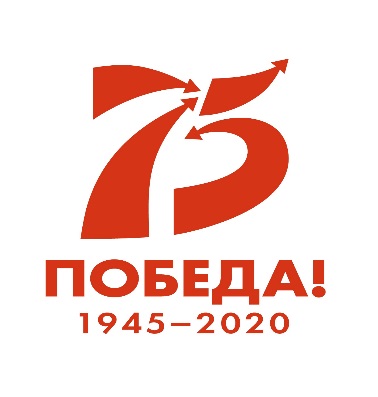 Главное событие 2020 года - 75-летие Победы советского народа в Великой Отечественной войне.  2020 год – это год Памяти и Славы. Сегодня крайне важно понимать масштабы человеческих потерь и экономических потрясений, увидеть трагические судьбы миллионов людей. Нет в России семьи, которой не коснулась бы война. Наверное, поэтому не угасает память о самой страшной войне в истории человечества. Память о героических военных годах, о подвиге тех, кто спас свободу и независимость миллионов людей всегда будет объединять нас. Великая Отечественная война изменила привычный уклад жизни в стране, с её началом все людские и материальные ресурсы были направлены на защиту Родины от фашистских агрессоров.Серьезные изменения не могли не отразиться на жизни Камчатки и ее жителей. Много наших земляков было призвано в ряды Красной Армии. За годы войны с полуострова ушло на фронт более 23 тысяч человек (или каждый пятый житель), из них около 15 тысяч человек - жители г.Петропавловска-Камчатского. Не остались в стороне и камчатские статистики. Уже через месяц после начала войны вместо 50 штатных единиц (с учетом районного звена и округов) в Камчатском областном статуправлении осталось работать меньше половины (21 человек). Из числа сотрудников Камчатского статистического управления 13 человек были мобилизованы на фронт. С первых дней Великой Отечественной войны все отрасли народного хозяйства Камчатки стали перестраивать свою работу на военный лад, подчиняя все интересам фронта. Резко сократился приток в Камчатскую область оборудования, запасных частей и других материалов для предприятий промышленности и сельского хозяйства. Промышленные предприятия области получили важные правительственные задания военного характера: ремонт судов Тихоокеанского флота, выпуск гранат и мин. Судостроение, строительство судоремонтной верфи (СРВ) и морского рыбного порта не прекращалось в военные годы. Строители работали по-фронтовому – без выходных и праздничных дней, в любую погоду. Окончательно рыбный порт был сдан в феврале 1945 года, но уже с 1943 года с введенных причалов были отправлены на фронт сотни тысяч грузов. Несмотря на уменьшение завоза продовольствия с «материка», специально для фронта стали производиться новые виды пищевой (в основном рыбной) продукции.Главная задача народного хозяйства Камчатки заключалась в том, чтобы при сокращении людских и материальных ресурсов не только перейти на полное самообеспечение, но и дать стране и армии больше, чем в довоенные годы. Так как основные рыбные районы страны - Беломорский, Балтийский и Азовский - находились в зоне военных действий и не могли служить источником добычи рыбы, Камчатка стала основным рыбным цехом страны.Стране нужны были не только снаряды, танки и продовольствие, но и информация, объективно отражающая ситуацию в регионах. Все изменения, происходящие в стране, нашли отражение в программах статистических работ, методах наблюдения и разработках статистических материалов. Все осуществляемые в тот период статистические работы проводились с учетом военного времени и имели огромное экономическое и стратегическое значение не только для полуострова, но и для всей страны.Исторические документы свидетельствуют о большом объеме работ, выполненных статистиками в военные годы. Главной задачей тех лет был учет материальных и трудовых ресурсов. В годы Великой Отечественной войны применялся особый способ получения статистических данных – срочные переписи. Всего за 1941-1947 годы было проведено 142 срочные переписи. В первый год войны в области была проведена срочная перепись металлорежущих и деревообрабатывающих станков на промышленных предприятиях. В последующие годы проводились срочные переписи скота, предприятий социалистической промышленности, мелкой промышленности, черных и цветных металлов. Материалы этих переписей были использованы при подготовке мероприятий, связанных с обороной страны. Кроме сбора отчетов предприятий и организаций и различных переписей по заданию партийных органов готовилась масса справок, характеризующих политико-экономическую ситуацию в области.Была налажена суточная и декадная отчетность о производстве важнейших видов продукции в натуральном выражении. Камчатская статистика особое внимание уделяла учету в рыбной промышленности: добыче рыбы и морепродуктов и их переработке. Значительные изменения произошли в организации статистики сельского хозяйства. В каждом районе области был налажен статистический учет основных сельскохозяйственных показателей, что позволило оперативно принимать управленческие решения. С 1942 года начали составлять пятидневную сводную отчетность о подготовке к весеннему севу, о выполнении плана сева, об уборке сельскохозяйственных культур в колхозах, совхозах и подсобных хозяйствах. С 1943 года ежегодно проводился учет скота, было усилено наблюдение за трудовыми ресурсами в колхозах.Камчатка не только помогала фронту самоотверженным трудом в тылу. Весь военный период, с первого и до последнего дня войны, посвятили работе в органах Камчатской статистики: Владимир Павлович Одиноков, Наталья Николаевна Розина, Раиса Федоровна Пономарева, Александр Андреевич Тарасенко, Геннадий Иванович Зорин, Федор Алексеевич Король, Михаил Павлович Михеев, Борис Илларионович Панюшкин, Степан Михайлович Блинов, Умка Уге, Вера Филипповна Слугина. Семь камчатских статистиков (Яков Иванович Артюхов,  Николай Порфирьевич Петров,  Евдокия Тимофеевна Сапелкина,  Константин Иосифович Кондратьев, Борис Илларионович Панюшкин, Александр Андреевич Тарасенко, Умка Уге) были представлены к награде «За доблестный труд в Великой Отечественной войне 1941-1945гг.».Боевой путь камчатских статистиков также отмечен наградами:четверо камчатских статистиков: Ворошилова Елена Георгиевна, Клещёва Милица Федоровна,  Оживко Виктор Михайлович, Шмачков Николай Иванович награждены медалью «За Победу над Германией»;Шмачков Николай Иванович награжден медалями «За боевые заслуги»,   «За оборону Ленинграда» и Орденом Красной Звезды. Медалью  «30 лет Советской Армии» был награжден Оживко Виктор Михайлович.Годы минувшей войны уходят все дальше, но время не в силах стереть из памяти имена тех, кто сражался на фронтах и трудился в тылу для будущей Победы, тех кто шел на подвиг ради свободы и счастья своего народа.Низкий поклон ветеранам Великой Отечественной войны, труженикам тыла.Коллектив Камчатстата от всей души поздравляет Вас 
с 75-летием Победы в Великой Отечественной войне!Желаем всем здоровья, душевного тепла, внимания и заботы близких, пусть будет мирным каждый новый день, чистого неба над головой!Copyright © Территориальный орган Федеральной службы 
государственной статистики по Камчатскому краю